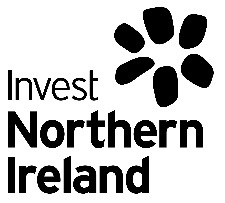 INITIAL EQUALITY SCREENING FORMINITIAL EQUALITY SCREENING FORMINITIAL EQUALITY SCREENING FORMINITIAL EQUALITY SCREENING FORMINITIAL EQUALITY SCREENING FORMINITIAL EQUALITY SCREENING FORMINITIAL EQUALITY SCREENING FORMDIVISION:AMEAMEAMETEAM:NIDAKS TEAMNIDAKS TEAMName of Policy/Decision/Practice to be Equality ScreenedName of Policy/Decision/Practice to be Equality ScreenedName of Policy/Decision/Practice to be Equality ScreenedName of Policy/Decision/Practice to be Equality ScreenedName of Policy/Decision/Practice to be Equality ScreenedName of Policy/Decision/Practice to be Equality ScreenedName of Policy/Decision/Practice to be Equality ScreenedNorthern Ireland Domestic Aviation Kickstart Scheme (NIDAKS)Northern Ireland Domestic Aviation Kickstart Scheme (NIDAKS)Northern Ireland Domestic Aviation Kickstart Scheme (NIDAKS)Northern Ireland Domestic Aviation Kickstart Scheme (NIDAKS)Northern Ireland Domestic Aviation Kickstart Scheme (NIDAKS)Northern Ireland Domestic Aviation Kickstart Scheme (NIDAKS)Northern Ireland Domestic Aviation Kickstart Scheme (NIDAKS)Is it New or Revised?Is it New or Revised?NewNewNewNewNewWho Does the Policy Effect, e.g Service Users/Staff:Who Does the Policy Effect, e.g Service Users/Staff:Who Does the Policy Effect, e.g Service Users/Staff:Airline Client Companies/Service UsersAirline Client Companies/Service UsersAirline Client Companies/Service UsersAirline Client Companies/Service UsersQuestion 1 – Define the aim of the Programme or . What is it trying to achieve? (Intended aims/outcomes)Question 1 – Define the aim of the Programme or . What is it trying to achieve? (Intended aims/outcomes)Question 1 – Define the aim of the Programme or . What is it trying to achieve? (Intended aims/outcomes)Question 1 – Define the aim of the Programme or . What is it trying to achieve? (Intended aims/outcomes)Question 1 – Define the aim of the Programme or . What is it trying to achieve? (Intended aims/outcomes)Question 1 – Define the aim of the Programme or . What is it trying to achieve? (Intended aims/outcomes)Question 1 – Define the aim of the Programme or . What is it trying to achieve? (Intended aims/outcomes)This project is in response to the COVID-19 crisis and is a grant scheme to maintain and enhance the current frequency of Northern Ireland (“NI”) to Great Britain (“GB”) commercial air flights and to support new NI-GB routes.The formulation of this scheme has been developed by the Department for the Economy with Invest NI as the delivery agent. This scheme will complement the existing broader COVID-19 support measures provided by the UK Government. The NIDAK scheme covers a client base of 6 airline clients (all limited companies).  NIDAKS will involve development of a specially funded scheme. As this scheme is a response to short term COVID-19 challenges as the economy starts to recover from the COVID-19 pandemic, it is a time limited intervention, commencing in June 2021 and lasting for five months.This project is in response to the COVID-19 crisis and is a grant scheme to maintain and enhance the current frequency of Northern Ireland (“NI”) to Great Britain (“GB”) commercial air flights and to support new NI-GB routes.The formulation of this scheme has been developed by the Department for the Economy with Invest NI as the delivery agent. This scheme will complement the existing broader COVID-19 support measures provided by the UK Government. The NIDAK scheme covers a client base of 6 airline clients (all limited companies).  NIDAKS will involve development of a specially funded scheme. As this scheme is a response to short term COVID-19 challenges as the economy starts to recover from the COVID-19 pandemic, it is a time limited intervention, commencing in June 2021 and lasting for five months.This project is in response to the COVID-19 crisis and is a grant scheme to maintain and enhance the current frequency of Northern Ireland (“NI”) to Great Britain (“GB”) commercial air flights and to support new NI-GB routes.The formulation of this scheme has been developed by the Department for the Economy with Invest NI as the delivery agent. This scheme will complement the existing broader COVID-19 support measures provided by the UK Government. The NIDAK scheme covers a client base of 6 airline clients (all limited companies).  NIDAKS will involve development of a specially funded scheme. As this scheme is a response to short term COVID-19 challenges as the economy starts to recover from the COVID-19 pandemic, it is a time limited intervention, commencing in June 2021 and lasting for five months.This project is in response to the COVID-19 crisis and is a grant scheme to maintain and enhance the current frequency of Northern Ireland (“NI”) to Great Britain (“GB”) commercial air flights and to support new NI-GB routes.The formulation of this scheme has been developed by the Department for the Economy with Invest NI as the delivery agent. This scheme will complement the existing broader COVID-19 support measures provided by the UK Government. The NIDAK scheme covers a client base of 6 airline clients (all limited companies).  NIDAKS will involve development of a specially funded scheme. As this scheme is a response to short term COVID-19 challenges as the economy starts to recover from the COVID-19 pandemic, it is a time limited intervention, commencing in June 2021 and lasting for five months.This project is in response to the COVID-19 crisis and is a grant scheme to maintain and enhance the current frequency of Northern Ireland (“NI”) to Great Britain (“GB”) commercial air flights and to support new NI-GB routes.The formulation of this scheme has been developed by the Department for the Economy with Invest NI as the delivery agent. This scheme will complement the existing broader COVID-19 support measures provided by the UK Government. The NIDAK scheme covers a client base of 6 airline clients (all limited companies).  NIDAKS will involve development of a specially funded scheme. As this scheme is a response to short term COVID-19 challenges as the economy starts to recover from the COVID-19 pandemic, it is a time limited intervention, commencing in June 2021 and lasting for five months.This project is in response to the COVID-19 crisis and is a grant scheme to maintain and enhance the current frequency of Northern Ireland (“NI”) to Great Britain (“GB”) commercial air flights and to support new NI-GB routes.The formulation of this scheme has been developed by the Department for the Economy with Invest NI as the delivery agent. This scheme will complement the existing broader COVID-19 support measures provided by the UK Government. The NIDAK scheme covers a client base of 6 airline clients (all limited companies).  NIDAKS will involve development of a specially funded scheme. As this scheme is a response to short term COVID-19 challenges as the economy starts to recover from the COVID-19 pandemic, it is a time limited intervention, commencing in June 2021 and lasting for five months.This project is in response to the COVID-19 crisis and is a grant scheme to maintain and enhance the current frequency of Northern Ireland (“NI”) to Great Britain (“GB”) commercial air flights and to support new NI-GB routes.The formulation of this scheme has been developed by the Department for the Economy with Invest NI as the delivery agent. This scheme will complement the existing broader COVID-19 support measures provided by the UK Government. The NIDAK scheme covers a client base of 6 airline clients (all limited companies).  NIDAKS will involve development of a specially funded scheme. As this scheme is a response to short term COVID-19 challenges as the economy starts to recover from the COVID-19 pandemic, it is a time limited intervention, commencing in June 2021 and lasting for five months.Question 2 – Does the Programme or  have the potential to have an impact on the promotion of equality impact for any of the Section 75 groupings? (See Question 4 for list of equality groups.)Question 2 – Does the Programme or  have the potential to have an impact on the promotion of equality impact for any of the Section 75 groupings? (See Question 4 for list of equality groups.)Question 2 – Does the Programme or  have the potential to have an impact on the promotion of equality impact for any of the Section 75 groupings? (See Question 4 for list of equality groups.)Question 2 – Does the Programme or  have the potential to have an impact on the promotion of equality impact for any of the Section 75 groupings? (See Question 4 for list of equality groups.)Question 2 – Does the Programme or  have the potential to have an impact on the promotion of equality impact for any of the Section 75 groupings? (See Question 4 for list of equality groups.)Question 2 – Does the Programme or  have the potential to have an impact on the promotion of equality impact for any of the Section 75 groupings? (See Question 4 for list of equality groups.)NoIf no go to Question 6 – Good Relations.If no go to Question 6 – Good Relations.If no go to Question 6 – Good Relations.If no go to Question 6 – Good Relations.If yes please continue.If yes please continue.If yes please continue.Consideration of Available Date/ResearchConsideration of Available Date/ResearchConsideration of Available Date/ResearchConsideration of Available Date/ResearchConsideration of Available Date/ResearchConsideration of Available Date/ResearchConsideration of Available Date/ResearchQuestion 3 – What  is there available – statistics or perception – to help you decide who the Programme or  might affect the most? i.e. What evidence, qualitative or quantitative, have you gathered to inform your decision making process?Question 3 – What  is there available – statistics or perception – to help you decide who the Programme or  might affect the most? i.e. What evidence, qualitative or quantitative, have you gathered to inform your decision making process?Question 3 – What  is there available – statistics or perception – to help you decide who the Programme or  might affect the most? i.e. What evidence, qualitative or quantitative, have you gathered to inform your decision making process?Question 3 – What  is there available – statistics or perception – to help you decide who the Programme or  might affect the most? i.e. What evidence, qualitative or quantitative, have you gathered to inform your decision making process?Question 3 – What  is there available – statistics or perception – to help you decide who the Programme or  might affect the most? i.e. What evidence, qualitative or quantitative, have you gathered to inform your decision making process?Question 3 – What  is there available – statistics or perception – to help you decide who the Programme or  might affect the most? i.e. What evidence, qualitative or quantitative, have you gathered to inform your decision making process?Question 3 – What  is there available – statistics or perception – to help you decide who the Programme or  might affect the most? i.e. What evidence, qualitative or quantitative, have you gathered to inform your decision making process?Assessment of ImpactAssessment of ImpactAssessment of ImpactAssessment of ImpactAssessment of ImpactQuestion 4 – Explain if what you plan to do is likely to be perceived as having a high, medium or low impact upon the 9 Equality groupings according to their needs. Also if what you are planning to do is likely to be perceived as having a positive or negative effect upon the 3 different groups in relation to the promotion of good relations.Question 4 – Explain if what you plan to do is likely to be perceived as having a high, medium or low impact upon the 9 Equality groupings according to their needs. Also if what you are planning to do is likely to be perceived as having a positive or negative effect upon the 3 different groups in relation to the promotion of good relations.Question 4 – Explain if what you plan to do is likely to be perceived as having a high, medium or low impact upon the 9 Equality groupings according to their needs. Also if what you are planning to do is likely to be perceived as having a positive or negative effect upon the 3 different groups in relation to the promotion of good relations.Question 4 – Explain if what you plan to do is likely to be perceived as having a high, medium or low impact upon the 9 Equality groupings according to their needs. Also if what you are planning to do is likely to be perceived as having a positive or negative effect upon the 3 different groups in relation to the promotion of good relations.Question 4 – Explain if what you plan to do is likely to be perceived as having a high, medium or low impact upon the 9 Equality groupings according to their needs. Also if what you are planning to do is likely to be perceived as having a positive or negative effect upon the 3 different groups in relation to the promotion of good relations.9 Equality GroupsPerceived ImpactHigh – (H)Medium  - (M)Low – (L)Why this rating?Promotion of Good Relations(Yes/No)Why this rating?Religious BeliefNoRacial/Ethnic GroupNoPolitical OpinionNoAge-Gender-Marital Status-Sexual Orientation-Disability-Dependants-Opportunities to better promote Equality of OpportunityOpportunities to better promote Equality of OpportunityOpportunities to better promote Equality of OpportunityOpportunities to better promote Equality of OpportunityOpportunities to better promote Equality of OpportunityQuestion 5 – Are there steps which could be taken to reduce any adverse impact upon the Section 75 groups as identified in Question 4?Question 5 – Are there steps which could be taken to reduce any adverse impact upon the Section 75 groups as identified in Question 4?Question 5 – Are there steps which could be taken to reduce any adverse impact upon the Section 75 groups as identified in Question 4?Question 5 – Are there steps which could be taken to reduce any adverse impact upon the Section 75 groups as identified in Question 4?Question 5 – Are there steps which could be taken to reduce any adverse impact upon the Section 75 groups as identified in Question 4?Good RelationsGood RelationsGood RelationsGood RelationsGood RelationsQuestion 6 – Is there an opportunity in what you are trying to do to better promote Good Relations between the groups relating to Religious Belief or Racial/Ethnic Group or Political Opinion?Question 6 – Is there an opportunity in what you are trying to do to better promote Good Relations between the groups relating to Religious Belief or Racial/Ethnic Group or Political Opinion?Question 6 – Is there an opportunity in what you are trying to do to better promote Good Relations between the groups relating to Religious Belief or Racial/Ethnic Group or Political Opinion?Question 6 – Is there an opportunity in what you are trying to do to better promote Good Relations between the groups relating to Religious Belief or Racial/Ethnic Group or Political Opinion?Question 6 – Is there an opportunity in what you are trying to do to better promote Good Relations between the groups relating to Religious Belief or Racial/Ethnic Group or Political Opinion?NoNoNoNoNoConsultationConsultationConsultationConsultationConsultationConsultationConsultationConsultationQuestion 7 – Tell us about who have talked to about your proposals internally or externally to help you decide if the  needs further or no further equality investigation.Question 7 – Tell us about who have talked to about your proposals internally or externally to help you decide if the  needs further or no further equality investigation.Question 7 – Tell us about who have talked to about your proposals internally or externally to help you decide if the  needs further or no further equality investigation.Question 7 – Tell us about who have talked to about your proposals internally or externally to help you decide if the  needs further or no further equality investigation.Question 7 – Tell us about who have talked to about your proposals internally or externally to help you decide if the  needs further or no further equality investigation.Question 7 – Tell us about who have talked to about your proposals internally or externally to help you decide if the  needs further or no further equality investigation.Question 7 – Tell us about who have talked to about your proposals internally or externally to help you decide if the  needs further or no further equality investigation.Question 7 – Tell us about who have talked to about your proposals internally or externally to help you decide if the  needs further or no further equality investigation.Members of the NIDAKS team have discussed internally and with the Invest NI equality manager and given the nature of the scheme do not see any impact on Section 75 groups or on Good Relations.Members of the NIDAKS team have discussed internally and with the Invest NI equality manager and given the nature of the scheme do not see any impact on Section 75 groups or on Good Relations.Members of the NIDAKS team have discussed internally and with the Invest NI equality manager and given the nature of the scheme do not see any impact on Section 75 groups or on Good Relations.Members of the NIDAKS team have discussed internally and with the Invest NI equality manager and given the nature of the scheme do not see any impact on Section 75 groups or on Good Relations.Members of the NIDAKS team have discussed internally and with the Invest NI equality manager and given the nature of the scheme do not see any impact on Section 75 groups or on Good Relations.Members of the NIDAKS team have discussed internally and with the Invest NI equality manager and given the nature of the scheme do not see any impact on Section 75 groups or on Good Relations.Members of the NIDAKS team have discussed internally and with the Invest NI equality manager and given the nature of the scheme do not see any impact on Section 75 groups or on Good Relations.Members of the NIDAKS team have discussed internally and with the Invest NI equality manager and given the nature of the scheme do not see any impact on Section 75 groups or on Good Relations.Question 8 – In light of the above should the  beQuestion 8 – In light of the above should the  beQuestion 8 – In light of the above should the  beQuestion 8 – In light of the above should the  beQuestion 8 – In light of the above should the  beQuestion 8 – In light of the above should the  beQuestion 8 – In light of the above should the  beQuestion 8 – In light of the above should the  beScreened Out – No Equality Issues – Please provide rationale for this decision.Screened Out – No Equality Issues – Please provide rationale for this decision.Screened Out – No Equality Issues – Please provide rationale for this decision.Screened Out – No Equality Issues – Please provide rationale for this decision.Screened Out – No Equality Issues – Please provide rationale for this decision.Screened Out – No Equality Issues – Please provide rationale for this decision.No equality issues arising.No equality issues arising.No equality issues arising.No equality issues arising.No equality issues arising.No equality issues arising.No equality issues arising.No equality issues arising.Screened Out with some adjustments. – What adjustments have you made?Screened Out with some adjustments. – What adjustments have you made?Screened Out with some adjustments. – What adjustments have you made?Screened Out with some adjustments. – What adjustments have you made?Screened Out with some adjustments. – What adjustments have you made?Screened Out with some adjustments. – What adjustments have you made?Screened In for a deeper level of analysis of what is being considered or intended to be undertaken. (EQIA) – Please provide rationale for this decision.Screened In for a deeper level of analysis of what is being considered or intended to be undertaken. (EQIA) – Please provide rationale for this decision.Screened In for a deeper level of analysis of what is being considered or intended to be undertaken. (EQIA) – Please provide rationale for this decision.Screened In for a deeper level of analysis of what is being considered or intended to be undertaken. (EQIA) – Please provide rationale for this decision.Screened In for a deeper level of analysis of what is being considered or intended to be undertaken. (EQIA) – Please provide rationale for this decision.Screened In for a deeper level of analysis of what is being considered or intended to be undertaken. (EQIA) – Please provide rationale for this decision.Signed:Signed:Signed:     Alan Wilson     Alan Wilson     Alan WilsonDate:     24/09/21Policy /Programme OwnerPolicy /Programme OwnerApprovedApprovedApprovedPamela MarronPamela MarronPamela MarronDate:24/09/21Equality ManagerEquality ManagerModifications made.Modifications made.Modifications made.Modifications made.Modifications made.Modifications made.Date:Date:Approved by Equality ManagerApproved by Equality ManagerApproved by Equality ManagerApproved by Equality ManagerApproved by Equality Manager